ДОСЛІДИ З ПІСКОМДослід № 1Мета. Показати, що сухий пісок розсипається.Матеріал. Пісочниця.Хід досліду.Дітям пропонується погратися з піском; занурити руки в пісок, просипати крізь пальці. Роздивитися дрібненькі піщинки.Висновок. Сухий пісок сиплеться, пісок складається з піщинок.Дослід №2Мета. Показати, як вода швидко проходить крізь пісок, мокрий пісок ліпиться.Матеріал. Пісочниця, лійка.Хід досліду.Дітям пропонується полити пісок. звернути увагу, як швидко просочується вода. Взяти до рук мокрий пісок – він ліпиться.Висновок. Пісок швидко пропускає воду, з мокрого піску можна ліпити предмети.Дослід №3Мета. Навчити розпізнавати суху і мокру глину.Матеріал. Глина суха і волога.Хід досліду.Діти беруть в руки суху і мокру глину, стискують її.Висновок. Суха глина розсипається, вода тверда; волога глина м’яка, вона ліпиться.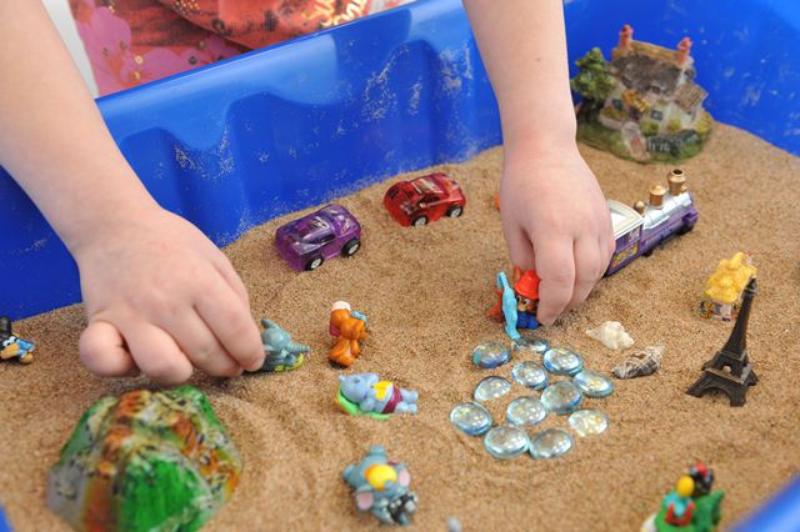 